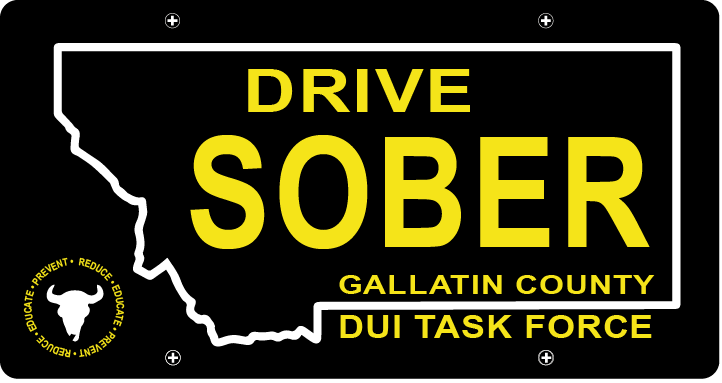 Gallatin County DUI Task ForceMeetingMay 20, 2020 @ 5:30 PM Join Zoom Meetinghttps://us04web.zoom.us/j/8177267793?pwd=TGtzbDlJZWYzcXBqbEloRXB1TUd1Zz09Meeting ID: 817 726 7793Password: 620812Leah Mobley, CoordinatorMission MomentThe mission of the Gallatin County DUI Task Force is to reduce the incidence of driving under the influence of alcohol and other drugs by being the “face of DUI prevention” by providing education, funding, networking opportunities, enforcement and public advocacy in Gallatin County. – Katy Fritz, ChairConsent AgendaApprove Minutes from January (March was cancelled) Meeting. – Katy Fritz, ChairUpdate – Leah Mobley, CoordinatorContinuing the Student Survival Kit partnershipCatapalooza 8/27-28Intern for stats report – Kyle McLaughlinAnnual Plan submissionSubmission to the County CommissionersDoT approvalReminderPlease fill out the Task Force Survey if you haven’t already.  _________.